Záverečná správa - Erasmus + Naša škola sa zúčastnila medzinárodného projektu Erasmus+, ktorý bol zameraný na inklúziu vo výchovno-vzdelávacom procese. Zúčastnilo sa ho 8 pedagógov, ktorí absolvovali štruktúrované kurzy v Taliansku – v mestečku Alghero. Naša škola si určila tri oblasti, ktoré potrebovala riešiť:Realizáciou projektu sme chceli získať nové vedomosti a zručnosti v oblasti inklúzie žiakov so ŠVVP.Od septembra 2019 sme na škole síce vytvorili inkluzívny tím, ktorý aktívne participuje na výchove a vzdelávaní žiakov so ŠVVP, ale nemal dostatočné zručnosti v inklúzii, realizáciou mobilít si naši pedagógovia osvojili nové inovatívne prístupy a aktivity v práci s týmito žiakmi.Zlepšiť klímu školy tvorbou preventívnych programov a nových terapeutických prístupov, vďaka zapojeniu sa do nových projektov a kurzov, ktoré s danou problematikou súviseli.Zlepšiť komunikáciu učiteľ – žiak – rodič.Realizáciou jednotlivých mobilít sme chceli zlepšiť stratégiu budovania efektívnej 	komunikácie so žiakmi a ich rodičmi.Zlepšili sme si svoje jazykové zručnosti, keďže školenia prebiehali aj v anglickom jazyku. Nadviazali sme spoluprácu so zahraničnými pedagógmi z Poľska, Nemecka a Švédska, vymenili si  vzájomné skúsenosti, ale sa aj zdokonalili v jazykových zručnostiach a mohli porovnať školské vzdelávacie systémy v daných krajinách. Účastníci jednotlivých mobilít si zlepšili svoje praktické zručnosti a relevantné pre ich pedagogickú prácu a profesionálny rozvoj. Prehĺbili si svoje odborné znalosti v oblasti inklúzie a práce s deťmi s rôznymi poruchami správania a vzdelávania. Naučili sa predchádzať komunikačným nedorozumeniam s rodičmi, vyskúšali si praktické techniky v oblasti komunikačných zručností. Koordinátori projektu si určite zlepšili svoje manažérske schopnosti a naučili sa ako postupovať pri realizácií medzinárodného projektu. Veľmi pozitívny vplyv mala na účastníkov celková realizácia projektu – prípravná, realizačná a záverečná časť, lebo si účastníci uvedomili hodnoty Európskej únie - na jednej strane nutnosť integrácie a na druhej strane dôležitosť miestnej komunity. Realizáciou projektu si naša škola zvýšila svoju konkurencieschopnosť v regióne, pretože aplikuje všetky získané vedomosti a zručnosti z oblasti inklúzie do vzdelávacieho procesu a vytvára priestor na to, aby každý žiak bol úspešný.Medializovali sme celý priebeh projektu v regionálnych novinách ECHO, ktorého mesačný náklad je 40 000 výtlačkov.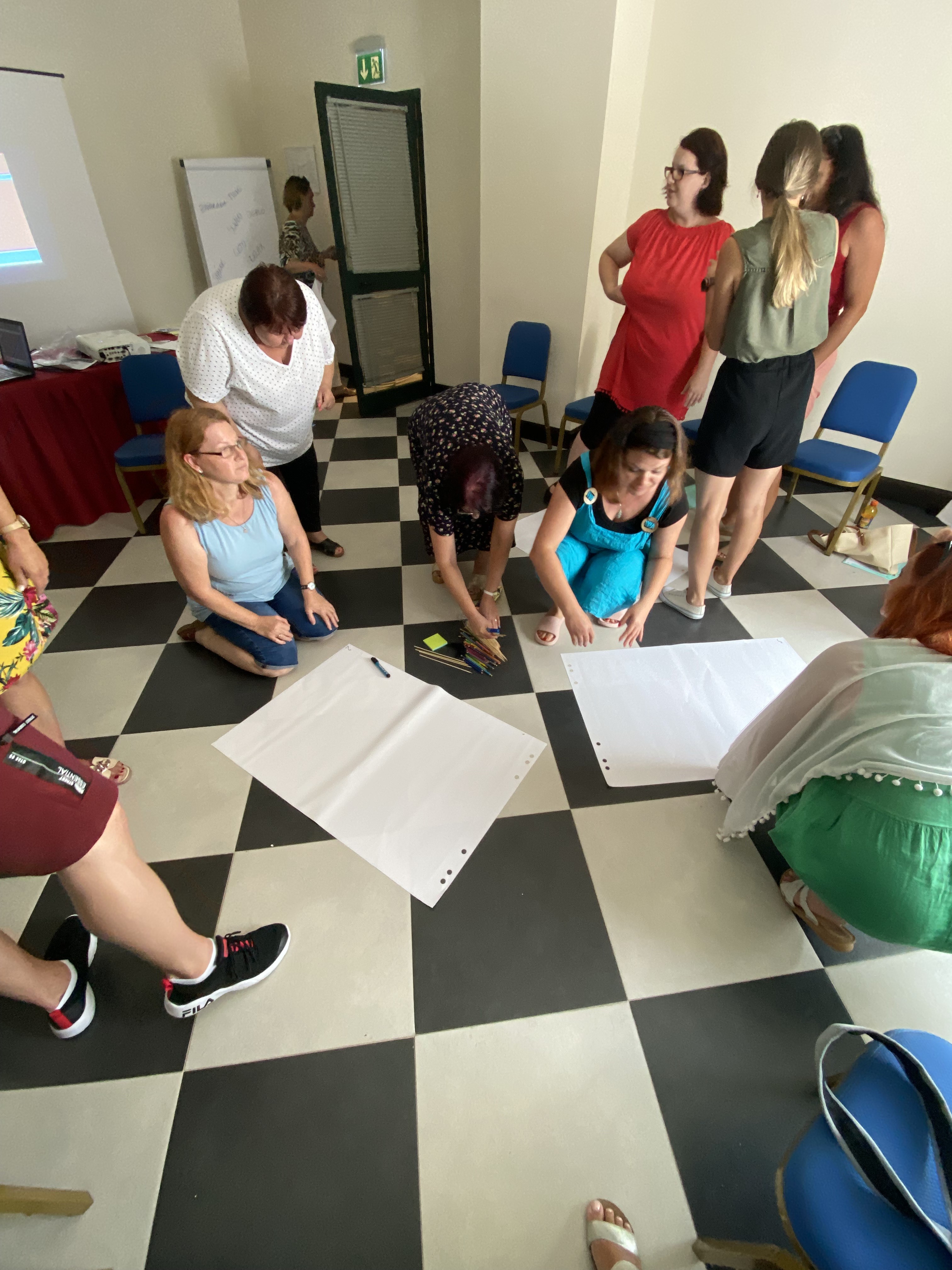 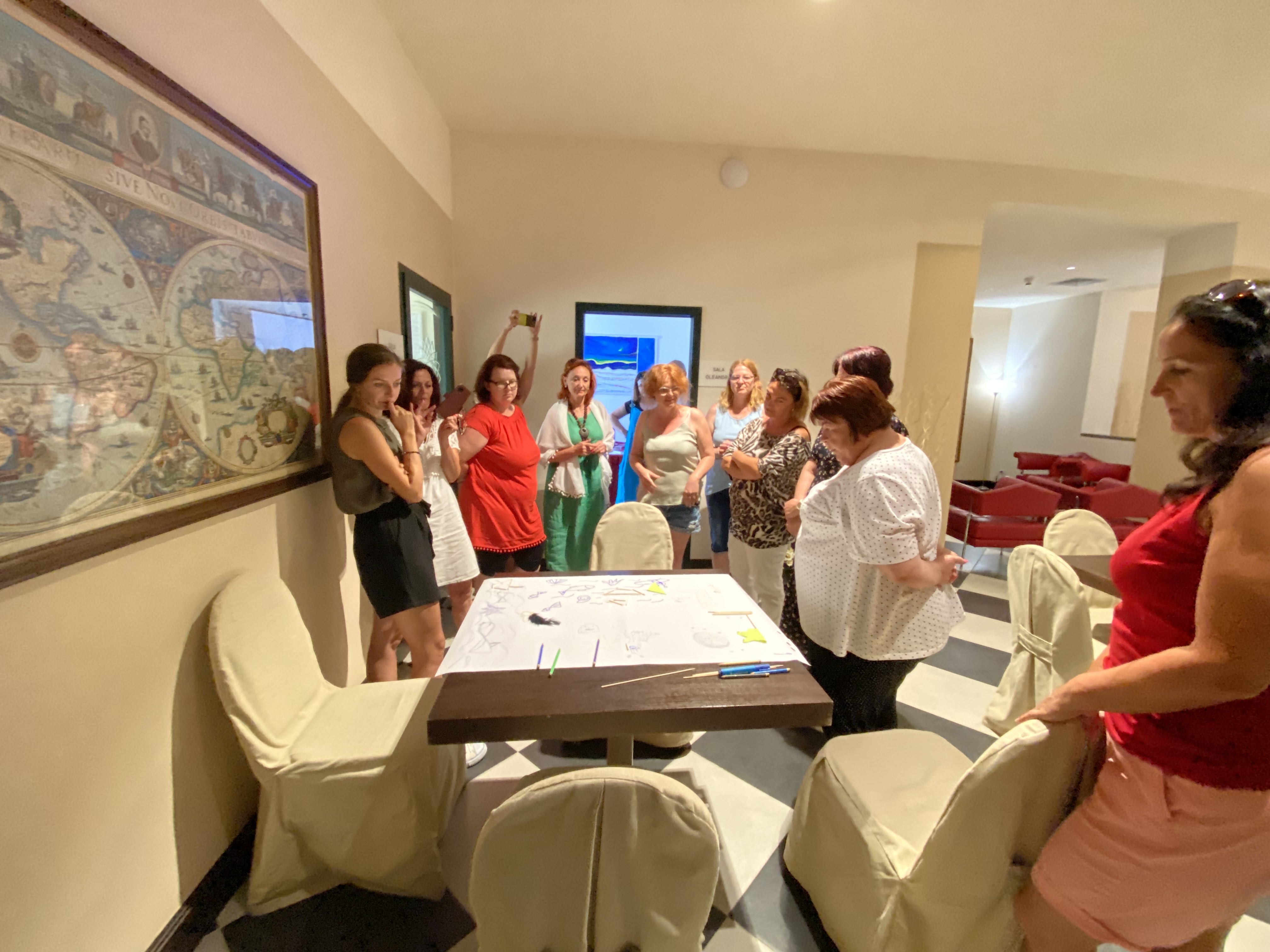 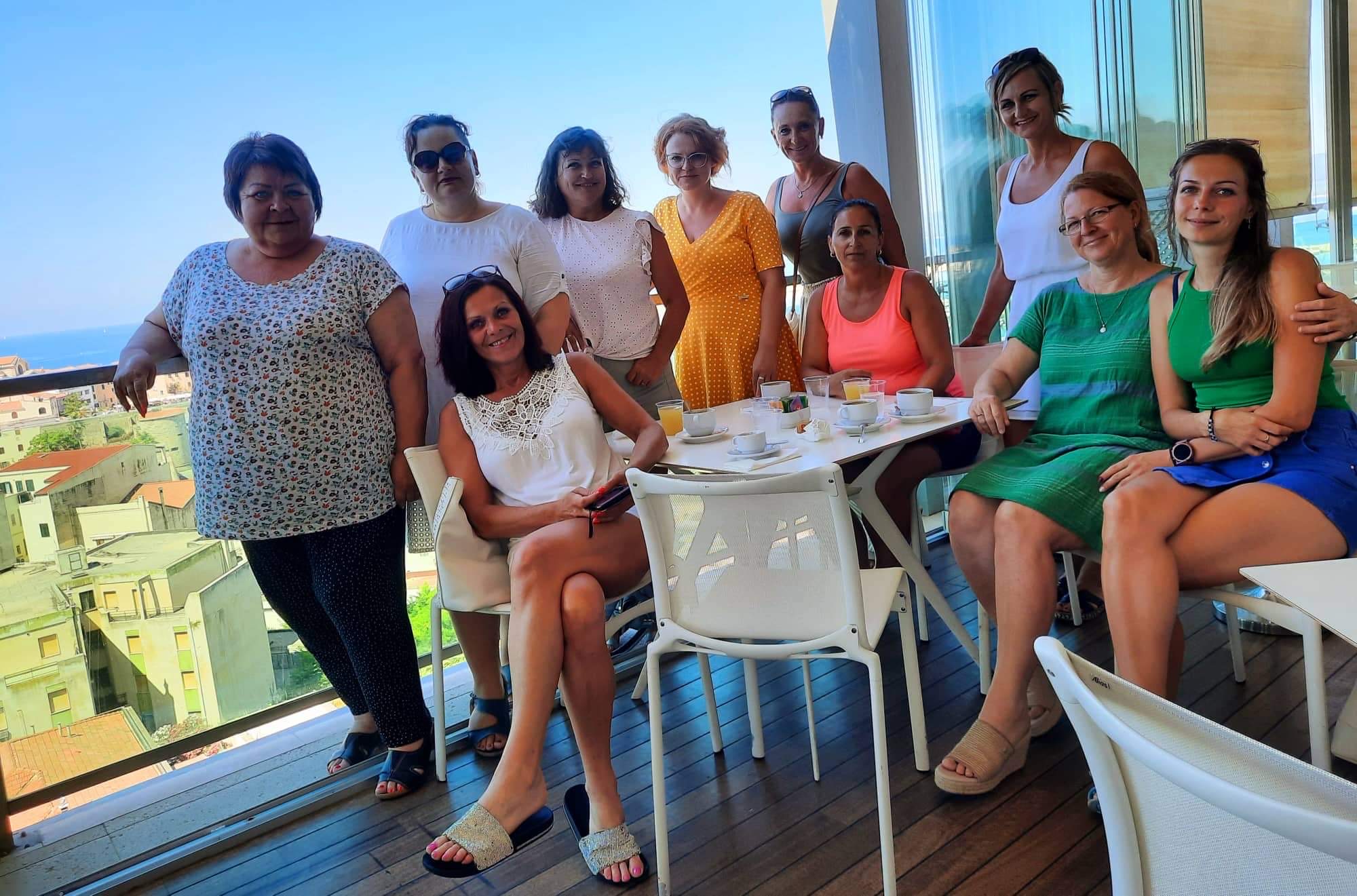 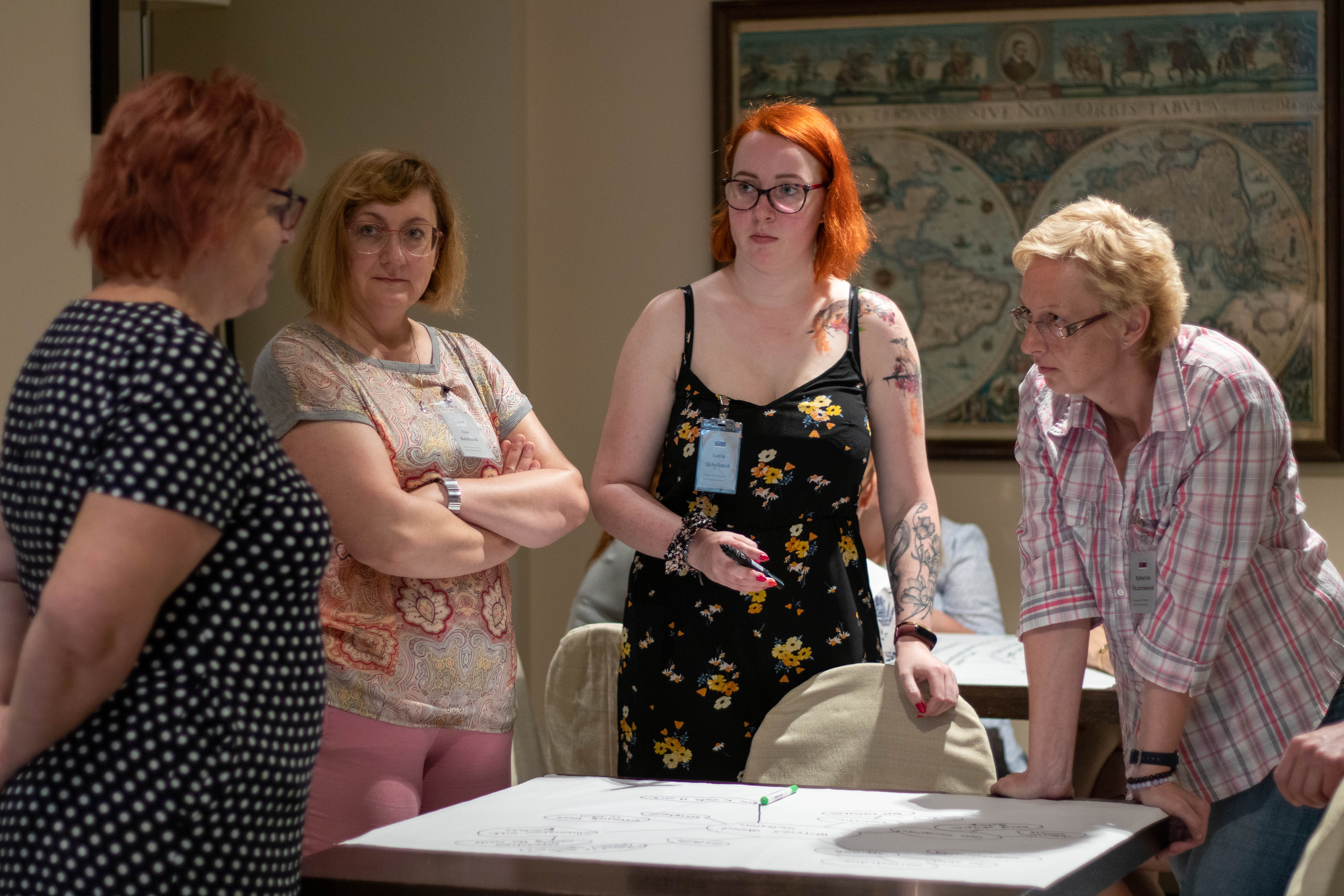 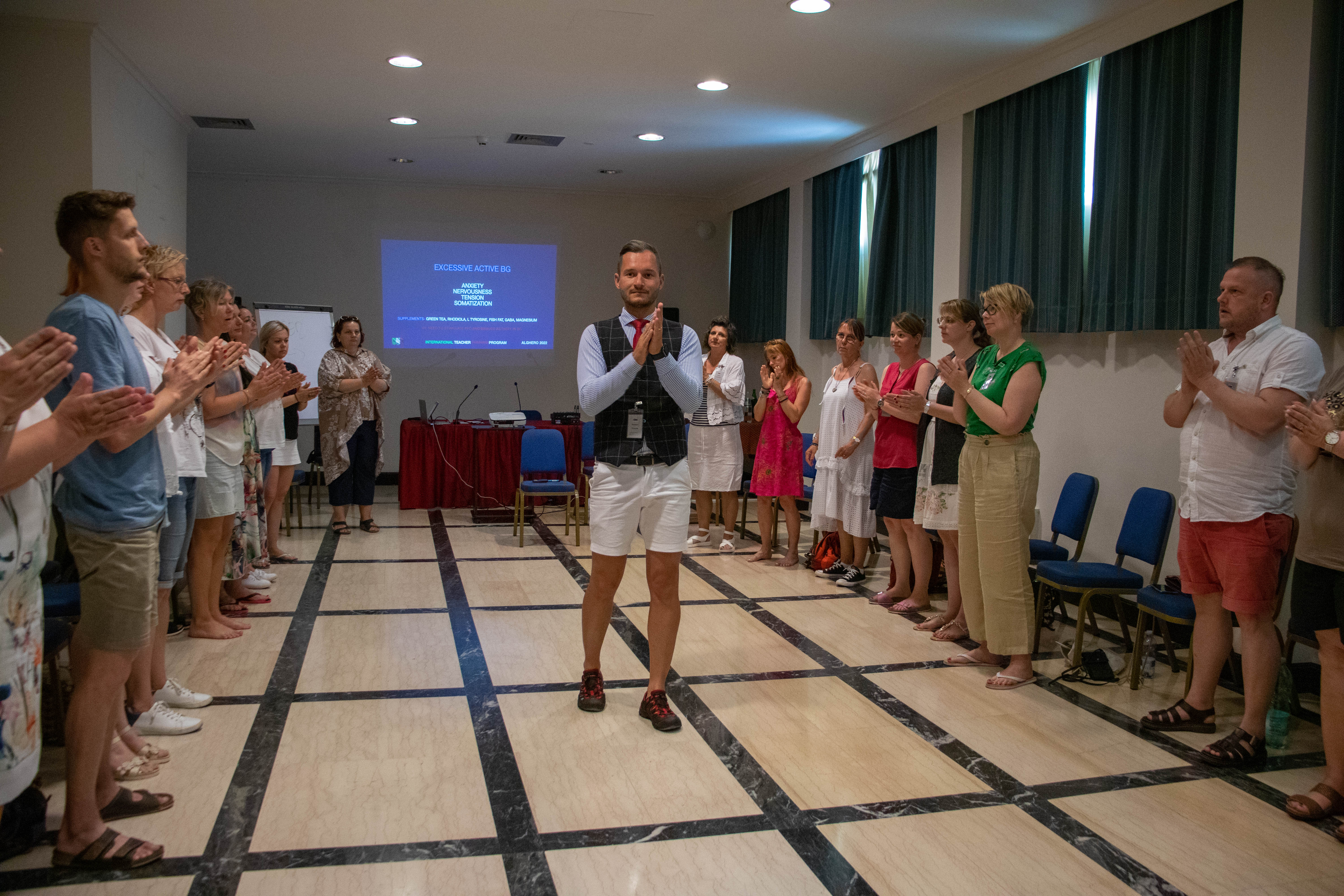 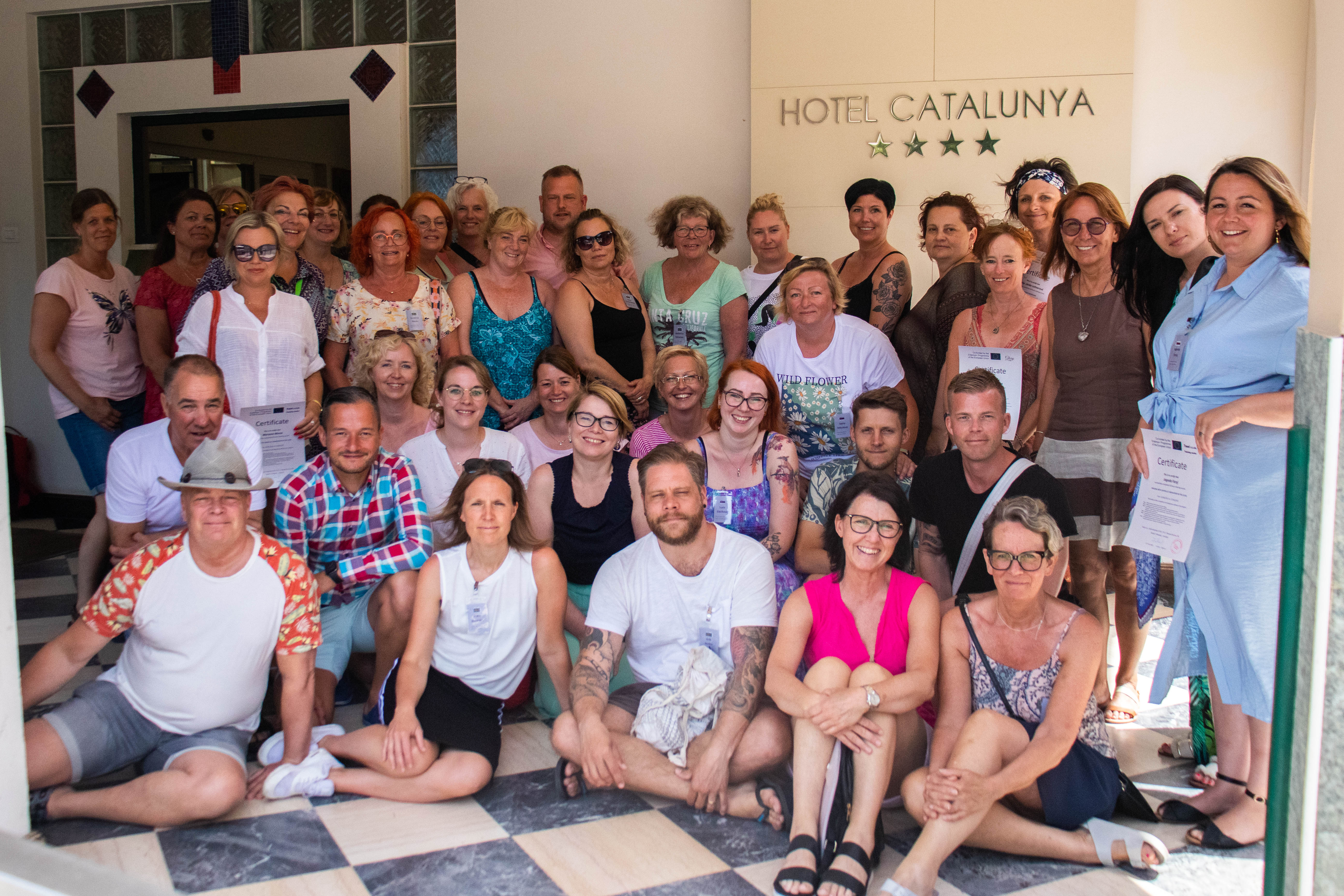 